Safeguarding Adults Complex Cases Group (SACCG)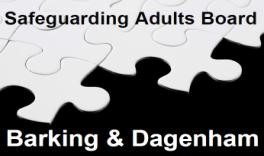 Referral Form---------------------------------------------------------------------------------------------------------Please complete this document to the best of your ability including as much information as possible and sent this to:Liana Kotze liana.kotze@lbbd.gov.uk and Joanne Kitching joanne.kitching@lbbd.gov.uk Please select which one appliesPlease select which one appliesThis is an Initial Referral for Risk IdentificationThis is a Follow up Referral for Risk MonitoringThis is a Final Referral for Risk ReviewDetails of referred person Details of referred person Full NameLiquid Logic NumberNHS numberRIO number Date of BirthAddressDetails of person making referral Details of person making referral NameJob titleOrganisation, service area and teamEmail addressContact numbersHas the adult been made aware of this referral  YesNoDo you have consent from the adult to share information with partner agencies?YesNoIf no, what is your rationale for presenting this case to the group without the consent of the adult?Best interest decisionOther adults or children are at risk A crime may have been committedOther (please describe)Background information What outcomes does the adult want from the process? (Making Safeguarding Personal)Summary of risks to be considered by the groupWhat has been done to minimise risks?Decision to be considered at the panelFamily / carer detailsFamily / carer detailsFamily / carer detailsNameRelationship AddressAgencies involved in case to dateAgencies involved in case to dateAgencies involved in case to dateAgencies involved in case to dateName & job title Agency / OrganisationEmail addressContact numberChecklist Please tick the actions that have been taken.Please tick all that apply & state the dates where requestedEnsure that you have raised a safeguarding concern and state the date this was done.  Include dateIs the assessment, care and support plan and appropriate risk management plan up to date? Does the assessment, care and support plan and appropriate risk management plan identify risk and what has been done to manage the risk?When was a risk assessment undertaken?Include dateWhen was the last Mental Capacity Assessment (MCA) completed with regards to the person’s capacity to make the decision to be considered at the panel?Include dateWhen did the last multi-agency meeting chaired by the team manager take place to attempt to address the issues and was a clear plan agreed?Include dateDoes the team manager agree to a referral being made to the group?Does the referral identify the decision to be made at the group?Documentation providedPlease tick all that apply Referral formMulti-agency meeting minutesReports (where relevant)Copy of assessment, care and support and appropriate risk management plan or equivalent.